附件5四川电影电视学院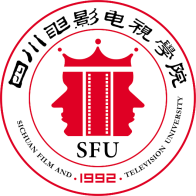 2020-2021学年度教材质量评价总结报告教学单位（盖章）：负责人（签字）：填表人（签字）：联系电话：填报日期： 2021年4月  日二〇二一年四月四川电影电视学院填  表  要  求请按表格填写各项内容，要实事求是，逐条认真填写，表达要明确、严谨。二、表格以Word文档格式填写；表格空间不足的，可以扩展或另加附页。三、表格内容须与其他附件内容闭合。一、基本工作情况（不少于350字）二、评价结果分析（不少于350字）三、下一步考虑（不少于300字）